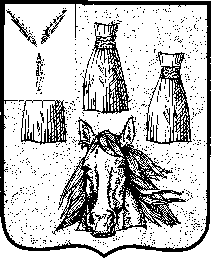 Городской СоветСамойловского  муниципального образованияСамойловского муниципального района Саратовской областиРЕШЕНИЕ № 11921   февраля  2022 г.				                                р.п. Самойловка О внесении изменений в решение городского Совета Самойловского муниципального образования Самойловского муниципального района Саратовской области от 23.12.2019 № 43 «О создании муниципального дорожного фонда Самойловского муниципального образования Самойловского муниципального района Саратовской области» (с изменениями от 26.04.2021 №84)       	В целях установления четких критериев определения объемов бюджетных ассигнований дорожного фонда, руководствуясь Федеральным законом от 06 октября 2003 года № 131-ФЗ «Об общих принципах организации местного самоуправления в Российской Федерации», Уставом Самойловского муниципального образования Самойловского муниципального района, «Экспертным заключением на решение городского Совета Самойловского муниципального образования Самойловского муниципального района от 23.12.2019 № 43 «О создании муниципального дорожного фонда Самойловского муниципального образования Самойловского муниципального района Саратовской области» Правового управления Правительства Саратовской области от 18.01.2022 № 10-09-05/144,  Городской Совет Самойловского муниципального образования Самойловского муниципального района Саратовской областиРЕШИЛ:1. Внести в решение Городского Совета Самойловского муниципального образования от 23.12.2019 г. №43«О создании муниципального дорожного фонда Самойловского муниципального образования Самойловского муниципального района Саратовской области» (с изменениями от 26.04.2021 №84), следующие изменения:1.1. подпункт 8 пункта 2.1. части 2 Положения считать утратившим силу.2. Настоящее решение обнародовать 21 февраля 2022г. в специальных местах обнародования, разместить на официальном сайте http://sam64.ru Самойловского муниципального района в сети «Интернет» и в ФГИС ТП.3. Настоящее решение вступает в силу со дня официального обнародования.4. Контроль за исполнением настоящего решения оставляю за собой.Глава Cамойловскогомуниципального образования                                      Е.И. СвинаревСамойловского муниципального Района Саратовской области